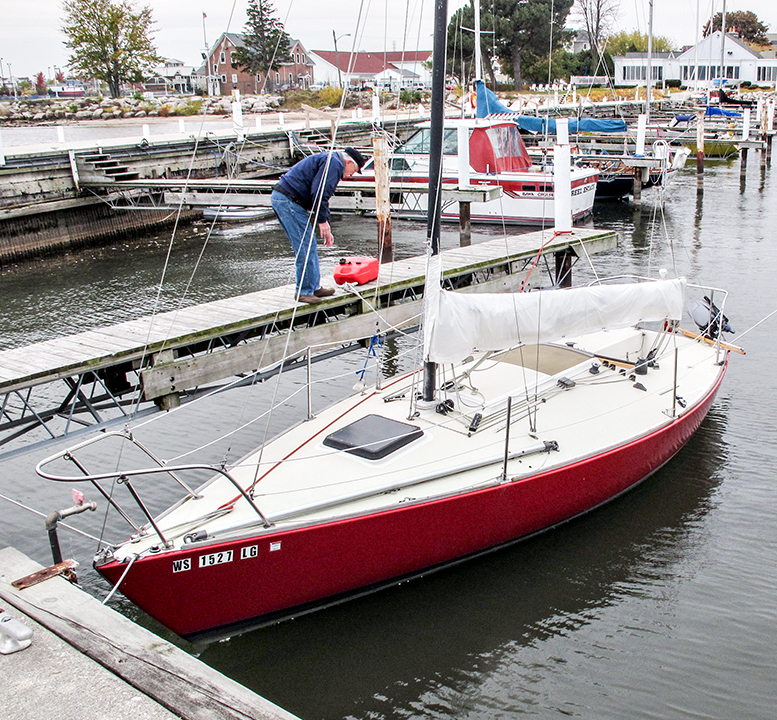 J/24 With TrailerFor Sale $5,000 as isSingle-owner boat in possession since 1980 – Sheboygan, WI Yacht ClubComplete with:Sails: Main, 100%, 150%, 170%, two spinnakersGPS with Lake Michigan chipShip-to-shore radioDepth sounderGalvanized Triad trailer with spare tireRunning riggingHeavy Danforth Anchor with heavy line and chain rodeWinter Storage PVC-tube frame12/V Battery8 HP Yamaha motor w/alternator and gas tankBunk cushionsDock linesContact Phil or Audrey Waitkus 920-627-0081 or 920-627-0080